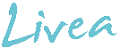 Frokost: Hjemmelaget knekkebrød ( ca 32 stk )-2 dl sammalt rug, fin-2 dl lettkokte havregryn-2 dl havrekli-2 dl hvetekli (kruskakli)-2 dl sesamfrø-2 dl linfrø-2 dl solsikkekjerner-1 ts salt-7 dl vannFremgangsmåte:1 porsjon = 32 stk.-Rør sammen alle ingrediensene og fordel røren på to stekebrett dekket med bakepapir.-Rut opp knekkebrødene før steking.-Stek knekkebrødene i varmluftsovn ved 180 grader i 40 minutter. Sett deretter døren litt på gløtt og sett ned temperaturen til 150 grader. Stek videre i 20 minutter til knekkebrødene er tørre.Spises med magert pålegg 